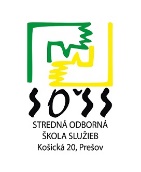 Stredná odborná škola služieb, Košická 20, 08001 PrešovTrieda: .................                                            Meno a priezvisko žiaka: ......................................................................INFORMATÍVNY SÚHLAS ZÁKONNÉHO ZÁSTUPCU ŽIAKAv zmysle § 2 písm. y) zákona č. 245/2008 Z.z. o výchove a vzdelávaní (školský zákon) a o zmene a doplnení niektorých zákonov v znení neskorších predpisovSÚHLASÍM, ABY sa žiak / žiačka Strednej odbornej školy služieb, Košická 20, Prešovv ŠKOLSKOM ROKU .........../..........zúčastňoval (-a) na plánovaných akciách organizovaných SOŠ služieb, Košická 20, Prešov:návšteva filmového a divadelného predstavenia, návšteva galérie, plánované exkurzie v rámci predmetov a v rámci vyučovania, práca v exteriéri napr. kresba a fotenie mimo priestorov školy, návšteva pracoviska praktického vyučovania, účasť na plánovaných kurzoch, účasť na účelových cvičeniach ochrany života a zdravia v rámci mesta Prešov.O plánovaných akciách bude zákonný zástupca informovaný včas, v prípade potreby finančných nákladov, budú oznámené vopred. Informácie o konkrétnych podujatiach budú zverejňované na www.zsssluz.edupage.sk, prípadne budú zapísané žiakovi do elektronickej žiackej knižky. V Prešove dňa: ...................                                                    Podpis zákonného zástupcu: .......................................Stredná odborná škola služieb, Košická 20, 08001 PrešovTrieda: .................                                            Meno a priezvisko žiaka: ......................................................................INFORMATÍVNY SÚHLAS ZÁKONNÉHO ZÁSTUPCU ŽIAKAv zmysle § 2 písm. y) zákona č. 245/2008 Z.z. o výchove a vzdelávaní (školský zákon) a o zmene a doplnení niektorých zákonov v znení neskorších predpisovSÚHLASÍM, ABY sa žiak / žiačka Strednej odbornej školy služieb, Košická 20, Prešovv ŠKOLSKOM ROKU .........../..........zúčastňoval (-a) na plánovaných akciách organizovaných SOŠ služieb, Košická 20, Prešov:návšteva filmového a divadelného predstavenia, návšteva galérie, plánované exkurzie v rámci predmetov a v rámci vyučovania, práca v exteriéri napr. kresba a fotenie mimo priestorov školy, návšteva pracoviska praktického vyučovania, účasť na plánovaných kurzoch, účasť na účelových cvičeniach ochrany života a zdravia v rámci mesta Prešov.O plánovaných akciách bude zákonný zástupca informovaný včas, v prípade potreby finančných nákladov, budú oznámené vopred. Informácie o konkrétnych podujatiach budú zverejňované na www.zsssluz.edupage.sk, prípadne budú zapísané žiakovi do elektronickej žiackej knižky. V Prešove dňa: ...................                                                    Podpis zákonného zástupcu: .......................................